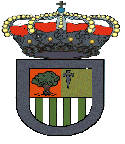      U.T.P. E. MEDIAC. SAN CARLOS DE ARAGÓNINDICACIONES UTILIZACIÓN DE CLASSROOM PARA ESTUDIANTES DE 8° BÁSICO BCOLEGIO SAN CARLOS DE ARAGÓN PUENTE ALTO2020Estimado(a) estudiante:debido al estado de emergencia en que se encuentra nuestro país por el COVID 19, nos hemos visto en la obligación de generar un sistema de trabajo académico a distancia. Para ello, hemos elegido como formato virtual la plataforma “GOOGLE CLASSROOM”, ya que nuestros docentes alcanzaron a ser capacitados en su uso el pasado jueves 12 de marzo.También es importante mencionar que Uds. podrán acceder a sus textos escolares ministeriales 2020 en formato digital, a través del siguiente link: https://curriculumnacional.mineduc.cl/estudiante/621/w3-channel.html  Más abajo proporcionamos el listado de los cursos, asignaturas, profesor/a y el código de la clase “Google Classroom” a la cual debe ingresar para llevar a cabo actividades e incluso evaluaciones que no atrasen el desarrollo de sus aprendizajes del año escolar.Para ello debe seguir los siguientes pasos:  CREAR GMAIL CON NOMBRE Y APELLIDO DEL ESTUDIANTE, y no mails de fantasía para así identificar a cada uno de mejor manera. Una vez apuntado en la clase, puede hacer comentarios, enviar tareas solicitadas, descargar archivos, comunicarse directamente con el docente de la asignatura. En el siguiente link encontrará un tutorial de uso: https://www.youtube.com/watch?v=LRO6cdDN9Ts NOTA IMPORTANTE DE U.T.P.: Se ruega comprensión respecto a la puesta en marcha de este sistema de trabajo a distancia, teniendo en cuenta que es la primera vez que se implementa, es algo nuevo para todos nosotros (docentes, estudiantes y apoderados) y que, más aún, debió ponerse en marcha de forma inesperada y repentina. Durante la próxima semana, U.T.P. continuará en permanente comunicación con los profesores y profesoras del curso, con el fin de organizar y otorgar formatos y plazos prudentes y consensuados para el desarrollo y entrega de tareas e informes. Obviamente, intentaremos evitar que se sientan colapsados y/o estresados por tener que cumplir con una demanda académica de manera simultánea o poco racional. Posibles matentendidos o errores serán corregidos en la marcha y haremos el mejor esfuerzo posible por conducir este proceso de la forma más eficiente y eficaz posible.CURSOASIGNATURAPROFESOR/ACÓDIGO CLASSROOM8° BÁSICO BLENGUAJEANTONIO ELIASHhttps://lenguayliteraturasancarlos.blogspot.com/8° BÁSICO BINGLÉSCLAUDIA ESCALANTEju27tvo8° BÁSICO BMATEMÁTICAJEANNETTE SALASon5frmw 8° BÁSICO BHISTORIADANILO ROMERO17ytbmc8° BÁSICO BCIENCIAS NATURALESCAMILA AGUILARzlei2ky8° BÁSICO BED. TECNOLÓGICAGABRIEL CÁRDENASs3cq66o8° BÁSICO BARTES VISUALES 	MARCELA PÉREZ547cpwv8° BÁSICO BMÚSICA BENJAMÍN NOVOA5vgoyda8° BÁSICO BEDUCACIÓN FÍSICAPABLO DÍAZoz52ct38° BÁSICO BRELIGIÓNPABLO HURTADOaasi6oa8° BÁSICO BTALLER DE FUENTESDANILO ROMEROdw64x6q